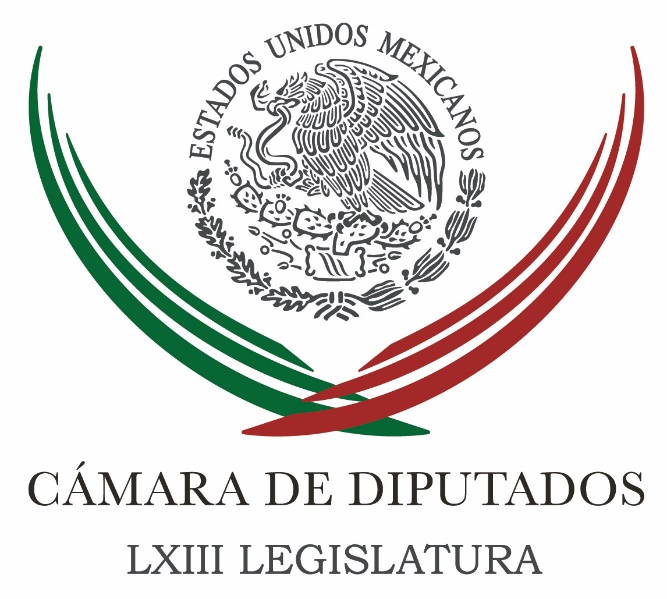 Carpeta InformativaPrimer CorteResumen: Diputados gozan de 'gym' y estéticaAlejandra Barrales. Manifestaciones por alza en los precios de los combustiblesJavier Tello y Esteban lllades: El PRI tuvo su peor momento en 201603 de enero 2017TEMA(S): Trabajo LegislativoFECHA: 03/01/2017HORA: 06: 16 AMNOTICIERO: Excélsior OnlineEMISIÓN: Primer CorteESTACION: OnlineGRUPO: ImagenDiputados gozan de 'gym' y estéticaEn 2016, en la Cámara de Diputados los legisladores se consintieron con gastos en conceptos como servicios de estética, adecuación de una zona de spinning y hasta un concierto conmemorativo de la Constitución de 1917.De acuerdo con información de Adquisiciones y Servicios de la Cámara de Diputados, el año pasado se gastaron 336 mil pesos por dos adjudicaciones directas para el servicio de estética en las instalaciones de San Lázaro por el periodo de enero a diciembre de 2016, cada una se suscribió por 168 mil pesos.También, bajo el esquema de adjudicación directa, se pagaron 147 mil 689.18 pesos por la adecuación de la zona de spinning en el área deportiva de la Cámara de Diputados.Asimismo, la Junta de Coordinación Política firmó un contrato por dos millones 500 mil pesos más IVA, es decir, dos millones 900 mil pesos para la realización de un concierto de Susana Harp en el marco de los festejos del centenario de la Constitución Política de 1917, denominado La Constitución y la Música, del cual fue programada su liquidación en tres exhibiciones.Además se erogaron 89 mil 200 pesos en dos cursos impartidos por S.Q.A. Desarrollo Humano SC, empresa dedicada a la consultoría laboral y capacitación personal y empresarial, ambos en el mes de marzo que abordaron “estrategias de control y prevención del estrés” y “profesionalización secretarial”, cada uno con un costo de 44 mil 660 pesos.Por servicios de consultoría se subscribieron 11 contratos por un monto de dos millones 274 mil 851.9 pesos: dos adjudicados por la Comisión Bicameral para el Diálogo y la Conciliación para Chiapas, uno más por la Junta Directiva de la Comisión de Régimen Reglamentos y Prácticas Parlamentarias y ocho por el Comité de Administración de la Cámara de Diputados.De acuerdo con la Ley de Adquisiciones, Arrendamientos y Servicios del Sector Público, la erogación para la contratación de servicios de consultorías, asesorías, estudios e investigaciones, requiere de la autorización escrita del titular de la dependencia, así como del dictamen del área respectiva, de que no se cuenta con personal capacitado o disponible para su realización, para poder proceder a su contratación.En las licitaciones podrán participar personas de nacionalidad mexicana y los bienes a adquirir sean producidos en el país y cuenten, por lo menos, con un 50% de contenido nacional, el que se determinará tomando en cuenta la mano de obra, insumos de los bienes y demás aspectos que determine la Secretaría de Economía mediante reglas de carácter general, o bien, por encontrarse debajo de los umbrales previstos en los tratados, o cuando habiéndose rebasado éstos, se haya realizado la reserva correspondiente.De acuerdo con lo asignado en el Presupuesto de Egresos de la Federación de 2016, el órgano legislativo contó ese año con siete mil 559 millones 432 mil 185 pesos, equivalente a 3% más respecto al año anterior, en el que se destinaron siete mil 339.1 millones de pesos, mientras para 2017 recibirá siete mil 629 millones 432 mil 185 pesos. bmj/mTEMA(S): Información GeneralFECHA: 03/01/2017HORA: 06: 16 AMNOTICIERO: Ciro Gómez Leyva por la MañanaEMISIÓN: Primer CorteESTACION: 104.1 FM GRUPO: FormulaAlejandra Barrales. Manifestaciones por alza en los precios de los combustiblesManuel Feregrino (MF), conductor: La semana pasada platicábamos, escuchábamos a Alejandra Barrales, presidenta nacional del PRD, y nos dijo fundamentalmente, "parece que el Gobierno Federal tiene como objetivo hacer enojar a la ciudadanía", ese era el sentir de saque de Alejandra Barrales cuando se conoció el incremento a los precios de los combustibles, entendido así de manera popular, explicado por parte del Gobierno Federal a momento de quitarle todos los subsidios, de tener el precio real, de que pague el costo de logística para cada punto de la República Mexicana, me refiero cuánto cuesta llevar el combustible desde los puntos, sobre todo desde los puertos hacia las ciudades, de que tenga un precio real, un precio internacional; explicado de esa manera. Y bueno, Alejandra Barrales, buenos días, presidenta nacional del PRD, ¿cómo estás? ¿Alejandra? Bueno, vamos a recuperar la línea con Alejandra. Alejandra Barrales (AB), presidenta nacional del PRD: Bueno, bueno. MF: ¡Ah! Está ahí. Te escuchamos Alejandra, ¿cómo estás? Buen día. AB: ¿Qué tal? Buenos días. Bien, Manuel, saludos a tu auditorio. MF: Muchas gracias Alejandra. Pues más o menos como lo preveías, finalmente, si bien no convocadas por lo pronto por el PRD, parece que hay algunos grupos que sí están expresándose pues prácticamente en toda la República Mexicana. ¿Cómo vas viendo estos movimientos, sobre todo los de ayer?, los del domingo me parece que eras así nada más como para calentar motores, pero ayer parece que son mucho más extendidos, si no multitudinarios, sí, extendidos por la Republica. AB: Sí, bueno, pues lamentablemente estamos viendo que así se está generando la cosa, pareciera que todos los ingredientes para un descontento social los ha ido reuniendo el gobierno, han sido pasos que se han dado uno a uno, pero que hoy tienen lamentablemente resultado. Por consecuencia estas manifestaciones, que me parece que el más importante, Manuel, de fondo es reconocer lo espontáneo, lo auténtico, pues, de estas manifestaciones, no estamos hablando que hay partidos políticos... MF: Así es. AB: En donde tenemos como móvil en muchas ocasiones la parte electoral, es parte de nuestra tarea, pero hoy son los ciudadanos auténticos los que por redes, lo que por colonias se están manifestando, no han parado de llegar. Seguramente te llega a ti a tu teléfono celular; firmas, propuestas para unirte a movilizaciones que la gente de manera espontánea en las colonias está haciendo porque es real el descontento, es real el enojo que tiene la gente y me parece que eso es muy importante, es muy delicado el tomarlo en cuenta. Y lo más preocupante, Manuel, es que ante todas estas manifestaciones no vemos que el gobierno esté siendo sensible, esté saliendo a atender a la gente, están actuando como si no pasara nada y me parece que eso es algo muy peligroso. MF: Es una parte que veo que se les critica mucho, Alejandra, precisamente es: ¿Dónde están?, salvo el secretario de Hacienda y por momentos también el director de Pemex durante los últimos días haciendo un esfuerzo, me parece extendido por explicar una y otra vez las razones de la medida, pero de ahí en fuera pues la mayor parte de los funcionarios echados para atrás, no queda claro si están tratando de medir, ¿no?, como tú bien dices, estos ingredientes que genera el descontento social; cuántos pueden ser, si se pueden ir degradando al paso de los días, sobretodo regresando a clases las escuelas en su totalidad, las actividades normalizándose, pero efectivamente, pareciera que están observando. AB: Sí, así es, eso es lo más delicado porque si no reconoces cuando hay un malestar, cuando hay una enfermedad, pues, simplemente si no reconoces que las cosas estén mal difícilmente vas a poder obtener la cura, difícilmente vas a poder obtener la cura, difícilmente vas a poder obtener lo que se requiere para remontar ese problema, y hoy es lo que estamos viendo con el gobierno; ellos hacen como que no pasa nada. De hecho, los escuchas eventualmente; algunas voces, legisladores y te afirman que esto es correcto, te dicen que esto es lo que hay que hacer, que está bien, que es la forma responsable de salvar a México, pero eso no es lo que piensa la gente, eso no es lo que está pasando con la gente, y si esto no se percibe, si no te pones en el lugar de la gente me parece que es cuando los gobiernos pierden sentido, despegan los pies de la tierra y es ahí cuando vemos las cusas, las razones que han llevado, por desgracia, en otros países a conflictos violentos mayores, y nos parece que sí es importante escuchar hoy lo que la gente está reclamando Manuel. MF: ¿Tú sí lo ves como alternativa, lo ves como una vía a lo mejor de último camino, esto de una explosión social real? AB: Bueno, pues más que un presagio es todo lo que estamos viendo con la gente, lo que se está viendo allá afuera; las tomas de gasolina de gasolineras, que la gente deje cargar gasolina de manera gratuita, pues todo eso es violencia, todos eso es falta de cumplimiento a la ley, la gente de manera espontánea está arriesgándose a todo lo que puede implicar salir a violentar la ley, a enfrentar a quien llegue a la calle, pero es la gente de manera espontánea la que está reclamando, la que está enojada y yo creo que sí es importante tomarle pulso a esta situación. MF: ¿Ustedes estarían promoviendo algún tipo de agenda?, nos decías la semana pasada, "los primeras días de enero, apenas comience realmente el año estaremos en una reunión de partido y estaremos tomando decisiones", ahora sí que ya les jalaron la marca por lo pronto ciudadanos, ciudadanos, ¿por qué no?, fundamentalmente ciudadanos de manera espontánea. ¿Estás pensando todavía en eso? AB: Sí claro, nosotros nos vamos a reunir este jueves, de hecho, hay algunas reuniones ya, pero la formal, pues, la tendremos el jueves, donde vamos a analizar todos estos temas y donde planteemos proponer una agenda completa, integral que nos permita en la medida de lo posible no sólo sumarnos a todas estas quejas, no sólo entender lo que está pasando, sino tratar de proponer una alternativa que nos permita revertir en medida de lo posible los impactos de estas alzas a la gasolina. Nosotros, como sabes, hemos venido llamando a un frente opositor desde hace tiempo para el Estado de México, un tema primordialmente electoral, pero nos parece que este es el momento indicado, pues, para demostrar la capacidad que tenemos, que podemos tener toda la oposición junta en la Cámara de Diputados, en el Senado para poder meterle mano a la Reforma Energética, para poder meterle mano a una Reforma Fiscal que nos permita que el impacto que hoy está viviendo la ciudadanía pues no sea de este tamaño. MF: Pues ya lo estaremos viendo. Alejandra, muchas gracias como siempre, muy buenos días. AB: Igualmente Manuel, feliz año. MF: Feliz año Alejandra Barrales, muchísimas gracias. El -pues no lo quiero llamar el boquete- pero el recorte -tampoco es recorte- el dinero que el Gobierno Federal ha dejado de inyectar precisamente como apoyo para la distribución de los combustibles, para la venta de los combustibles en este año es de 200 mil millones de pesos. Nos explicó detalladamente el secretario de Hacienda, José Antonio Meade, la semana pasada, dos ocasiones, dos ocasiones, la mitad de un presupuesto quizá de la atención a servicios médicos del Seguro Social, por ejemplo; lo importante que es esa cantidad. ¿Por qué le refiero? Por qué dice Alejandra Barrales, "buscaremos una agenda integral para proponer una alternativa que tenga que ver con una Reforma Fiscal que tenga que ver y se meta con la Reforma Energética, que tenga efectos para la población", son los apoyos precisamente que ya no le da por lo pronto Gobierno Federal para la compra del combustible; lo pidió la Coparmex, lo pidió el Consejo Coordinador Empresarial, lo piden los empresarios, pues, pero de eso estamos hablando, 200 mil millones de pesos, que es un incentivo que ya no se otorga a partir del primer minuto de este 2017. TEMA(S): Información GeneralFECHA: 03/01/2017HORA: 07: 32 AMNOTICIERO: Despierta con LoretEMISIÓN: Primer CorteESTACION: Canal 2GRUPO: TelevisaJavier Tello y Esteban lllades: El PRI tuvo su peor momento en 2016Ana Francisca Vega, conductora: Un duro, durísimo golpe se llevó el PRI en las elecciones estatales del 5 de junio. La peor en su historia, perdió 7 de las 12 gubernaturas que estaban en juego, en cinco de ellas había gobernado por décadas, literalmente, se trata de Durango, Veracruz, Tamaulipas, Quintana Roo y Chihuahua, estados donde los gobernadores enfrentan escándalos de corrupción, algunos, sabemos muy bien, están prófugos de la justicia, como el caso de Veracruz, con Javier Duarte, otros están bajo investigación por irregularidades durante sus administraciones. Ahora estas cinco entidades son gobernadas por el PAN, que en coalición con el PRD arrebató al PRI gran parte del control del territorio nacional. ¿Qué significa esto para el PRI en el 2017 y eventualmente en el 2018? Esta mañana nos acompaña Javier Tello, analista, y Esteban Illades, editor de Nexos. ¿Cómo están? Pues brutal golpe, ¿no? al PRI. Javier Tello, colaboradora: No solamente un brutal golpe al PRI, diría yo, sino que revive el PAN de una manera impresionante, es decir, yo creo que el PRI tenía una clara estrategia rumbo a 2018 y todo cambio a partir de esta serie de derrotas que son además vistas como victorias para el PAN. Parte de la estrategia rumbo a 2018 era que la oposición era un desastre y que en todo caso a quien habría que ganarle era a López Obrador. Nadie pensaba en el PAN como un posible contrincante en el 2018 y revive el PAN, eso le complica muchísimo las cosas al PRI. Pero esto además ocurre después de año y medio donde ocurrieron muchas otras cosas, Ayotzinapa, lo de la "casa blanca", Tlatlaya, etcétera, etcétera. AFV: O sea, se le fue sumando la factura al PRI y se la cobraron los electores el 5 de junio... Esteban lllades, editor de Nexos: Se la cobraron y el PAN, como dice Javier, revive, pro revive por accidente, yo creo, porque no tenía una campaña, no estaban unidos y de repente se encuentran con estas victorias y ahora son el partido a vencer, según las encuestas. El PRI sigue pensando, sigue sin reaccionar ante esta derrota, recordemos a Francisco Labastida a mediados de este año diciendo que fue por el matrimonio gay, por la iniciativa de la marihuana, que el PRI hizo cosas que no le gustaron al electorado, pero realmente no se mencionó la corrupción. Enrique Ochoa ahora habla más abiertamente de la corrupción, pero igual creo que siguen sin entender la magnitud del problema en el que están metidos. AFV: Que ésta era un poco mi segunda pregunta. El PRI perdió, devastador para ellos, por supuesto, pero no hay un ejercicio público de reconocimiento de las variables que lo llevaron a esto y eso puede ser gravísimo rumbo al 17 y el 18, ¿no? EI: Sí, claro, me parece que no hay ejercicio, o por lo menos es de "dientes para afuera". Tenemos a Enrique Ochoa hablando de corrupción en el país, pero él, por ejemplo, no nos puede explicar su declaración 3de3, cómo es que tiene, por ejemplo, tiene una flota de más de 100 taxis que no ha sabido explicar. Esa es una parte realmente y los candidatos tampoco...bueno, precandidatos, no se ha anunciado todavía, pero no se habla mucho de corrupción. Enrique Peña Nieto trata de englobar a todos los actores políticos en la misma bolsa diciendo que "quien esté libre de corrupción, que tire la primera piedra", pero realmente no vemos ninguna propuesta para resolver este problema que ya al día de hoy queda claro que, bueno, tendremos que ver a Donald Trump, pero queda claro que la corrupción será la principal bandera rumbo a 2018. AFV: ¿Qué te parece este, digamos "no ejercicio" de la autocrítica por parte del PRI? JT: Yo creo que eso debió haberse dado hace un año y medio. Una y otra vez hubo crisis, insisto, la "casa blanca", lo de Ayotzinapa, ante las cuales realmente no reaccionaron, pensando que con el tiempo se olvidaría, con el tiempo dejaría de ser noticia. Creo que no se dieron cuenta que estas crisis tenían un hilo conductor y que el total de ellas era más que la suma de las partes. Creció a tal nivel que creo que ya no es posible dar respuesta desde el gobierno a esta crisis; no significa que deban quedarse con los brazos cruzados, pero creo que ya a estas alturas veo muy difícil un discurso anticorrupción, yo creo que lo que tienen que ofrecer o su posible estrategia rumbo a 2018, posible estrategia ganadora, tiene que ser otra, no convencer a la ciudadanía que ahora sí van en serio en contra de la corrupción. AFV: Ahora, ese ha sido el discurso, lo dijo ahorita Esteban, ese ha sido el discurso de Enrique Ochoa los últimos meses, ha sacado varios spots en donde el eje es el combate a la corrupción y el famoso reto PRI a López Obrador. JT: Totalmente, y creo que es un discurso correcto para Enrique Ochoa, con eso puede ganar el PRI en 2018, claro que no, la bandera de la corrupción quien la va a poder ondear con cierta credibilidad es López Obrador y el candidato del PAN... AFV: Con cierta credibilidad el PAN. JT: Con cierta credibilidad. Por más que el PRI también tiene que tener, como todos tendrán que tener, un discurso respecto a Trump, todos tendrán que tener un discurso respecto a la corrupción, no es que no deban de tener un discurso, no creo que les gane votos. Si no lo tuvieran igual perderían más votos, pero creo que la manera de ganar para el PRI no puede ser, y no hay manera de que sea, la bandera de la lucha contra la corrupción, esa la tiene el PAN y la tiene todavía más López Obrador, yo creo que tienen que tener un discurso, como lo tiene Enrique Ochoa, pero tienen que pensar en otra cosa para tratar de ganar 2018, si creen que pueden ganar 2018. AFV: Ahora, a ustedes les perece, lo recordabas también tú, Esteban, pasando las elecciones varios gobernadores dijeron, "el asunto se definió por temas como matrimonio igualitario..." y como temas muy particulares, ¿ustedes de verdad creen que la opinión pública compra este argumento? EI: No, claro que no. O sea, el caso de Veracruz es el más claro, ¿no?, o sea, Yunes del PAN no era de lejos el mejor candidato posible para poder vencer a Javier Duarte, él también tenía acusaciones de corrupción detrás, pero ganó y ganó por mucho justo por las cuentas que dejó Duarte en el estado, ¿no?, o sea, la gente lo empezó a ver, ellos lo empezaron a ver en su día a día; de dónde no había dinero, no había dinero en las escuelas, no había dinero, las calles no se arreglaban, ¿no? O sea, la gente empieza a reaccionar cuando empieza a ver cómo les afecta a ellos directamente la situación. Entonces, ya cuando estás viendo los dispendios de Javier Duarte, de cómo están desviando dinero, en esta famosa investigación de Animal Político, de cómo usaron a la gente más pobre para fingir empresas con las cuales desviaron millones de dólares, pues ahí es cuando la gente se empieza a enojar, ¿no?, matrimonio igualitario yo creo que no era la bandera ahí en ese caso que hiso que la gente cambiara de parecer. JT: Yo lo ampliaría más a mal gobierno, no sólo corrupción; corrupción probablemente es la parte más importante y más escandalosa de un mal gobierno, pero mal gobierno en general, en muchas otras áreas. Entonces creo que es una rebelión y un voto en contra del mal gobierno. Ahora, lo que no queda claro de estas elecciones intermedias es: Si el voto fue un voto anti PRI, anti mal gobierno o anti sistémico, porque no hay manera de saber y es muy importante entender cuál de esos, cómo describir ese voto, porque si es anti sistémico eso beneficiaría muchísimo a López Obrador rumbo a 2018. AFV: Claro. JT: Si es anti PRI, pues eso beneficia a la oposición, no solamente a Morena, sino también al PAN y a cualquier oposición. Si es anti mal gobierno pues eso beneficia... AFV: A quien sea. JT: A quien con credibilidad pueda ofrecer buen gobierno, entonces no queda claro, y puede ser una mezcla, no tienen que ser uno o lo otro; puede ser en parte mal gobierno, un voto en contra del mal gobierno, en parte un voto en contra del PRI, es decir, un voto anti priista y en parte un voto anti sistémico, pero creo que están esos tres elementos que no queda claro el peso de cada uno. AFV: Ahora, los votos se los llevó mayoritariamente el PAN o las alianzas, digamos, entonces ahí podría uno hacer algún tipo de inferencia por que no hubo... JT: ¿Pero cuál sería tu inferencia de que se los haya llevado el PAN? AFV: Pues de que básicamente los atrajo el PAN, o sea, no los atrajo otra fracción política. JT: Cayeron en el PAN, pero por una cuestión... Uno pensaría que si cayeron en el PAN entonces el voto anti sistémico no es... AFV: No necesariamente, pero quizá convenció más el discurso del PAN, o sea, quizá tenían muchas más armas para decir, "nosotros somos (inaudible)". JT: Concuerdan que no, que no gano el PAN. EI: Aja, o sea, tal vez no es que convencieran, sino como que era la alternativa menos peor, digamos, o sea, ¿quién le puede ganar al PRI?, ¿quién nos puede quitar a estas personas que, como dice Javier, han gobernado mal y han hecho de todo esto una corrupción? ¿pues quién nos lo puede quitar? Pues el candidato mejor posicionado. También hay que recordar que en algunos casos son gubernaturas que son muy, muy cortas, o sea, ¿también qué es lo que se puede hacer, por ejemplo, en Veracruz en, creo que son dos años cuatro meses, una cosa así?, ¿no?, en Puebla también que es menos de dos años, digo, ahí hubo continuidad, ¿pero qué tanto puede hacer realmente un gobernador entrante, que ahora estamos viendo a varios? Pues ver las arcas y espantarse de un problema que claramente ya estaba ahí. JT: Pues yo te diría, perdón, yo te diría que creció Morena en Veracruz de una manera que sorprendió a todos. AFV: Sí. JT: Entonces, OK, ganó el PAN, pero Morena estuvo cerca de una manera inesperada, en Chihuahua OK, ganó el PAN, pero a un candidato independiente que dicen que no le fue bien, bueno, ¡caray! 18 por ciento es un chorro de votos. AFV: Bueno, es más que el PRD (inaudible). JT: Exacto. JT: Estoy de acuerdo y no. Creo que el Estado de México es medio espejismo, es decir, en situaciones normales, que éstas no son normales, ganar el Estado de México es importante, pero pensar que si ganas el Estado de México esto te posiciona tal vez para ganar... EI: Estoy de acuerdo JT: Es no entender lo que ha pasado los últimos dos años desde la perspectiva del PRI, obviamente si el PAN gana el Estado de México, es una victoria fabulosa para el PAN; es decir, importa muchísimo más para el PAN que para el PRI, yo te diría, para el PRI yo creo que la estrategia rumbo al 2018 no es tan relevante. AFV: No pasa necesariamente por el... JT: Quiere ganar todas las elecciones incluyendo la del Estado de México. AFV: Pero en términos del golpe de imagen digamos, perder el Estado de México para el PRI ¿sería tremendo no? JT: Ok, pero tal vez eso provocaría e tipo de audacia necesaria para tener una presencia en un 2018 más interesante, más digna más... ¿no? si ganan el Estado de México el PRI, sospecho que van a pensar que "híjole, no tenemos que hacer grandes cambios, esto de la corrupción pues no peso tanto. Fue un problema de Duarte y de Veracruz" ¿me entiendes? por eso creo que es un espejismo en ese sentido y creo que puede ser, puede generar los beneficios que les podría traer una victoria en el Estado De México. EI: ... el puntero es Miguel Ángel Mancera que no se ha afiliado al partido y entonces cada quien tiene sus propias aspiraciones, entonces también posible pensar que no quiere una alianza porque él sabe que puede obtener un siete, un ocho por ciento que sea decisivo en 2018 y que con eso pueda negociar alguna otra cosa. AFV: A ver, como cierre, el gran tema del PRI es la corrupción, estamos claros. JT: Del país, yo diría. AFV: Sí, bueno, por eso, pero la responsabilidad directa de los gobernadores que eran priistas, ahí está. ¿Está haciendo lo suficiente como para revertir la imagen?, ¿puede hacer algo, el PRI como partido? JT: Bueno, yo creo que algo que tendría que hacer el Gobierno más que le partido, el PRI en el Gobierno, Enrique Ochoa tiene es discurso, yo creo que es el discurso correcto para él y para el partido, pero creo que quien tiene que hacer algo no es él, sino más bien el PRI en el Gobierno. AFV: Agarrarlos. JT: Sí, y más, y que funcione el Sistema Nacional, asegurar que nazca y arranque de una manera correcta. AFV: El Sistema Nacional Anticorrupción. JT: Anticorrupción, sí, pero yo creo que su estrategia, eso es necesario, ni remotamente suficiente, un discurso anticorrupción tal vez sea suficiente para la oposición, pero un discurso anticorrupción no es ni remotamente suficiente ni creíble ni nada para el yo creo que tiene que ser otras cosas también. Igual tiene que ver en parte con las reformas, igual tiene que ver con una candidatura sorpresiva, no sé, tendrán que ser creativos y audaces. AFV: ¿Los ves creativos y audaces? EI: No, y yo creo que es un discursos muy limitado porque raramente, el PRI también está muy limitado, o sea, ya no es el partido del presidente como tal y pues Enrique Ochoa, ¿qué es lo que puede hacer? Ha salido a medios a decir que está suspendiendo los derechos de militancia de estos gobernadores y pues la gente se ríe, ¿no? Cuando tienes miles de millones de dólares desaparecidos, a la gente qué le va a importar que le desaparezcan sus derechos de militancia, ¿no? Un factor que creo que va a cambiar mucho esto, o les va a cambiar el discurso es cuando Donald Trump asuma el 20 de enero, ahí puede haber, el Partido Revolucionario Institucional, que es un partido en teoría nacionalista, puede cambiar de discurso y puede empezar a hablar de la amenaza extranjera y ahí puede tener mucha mayor credibilidad que en el tema de corrupción, yo creo que eso es algo que les puede cambiar el discurso el próximo año y rumbo a 2018. AFV: Esteban, Javier, muchas gracias por estos minutos. EI: A ti, Ana. Duración: 18’ 03” bmj/mCarpeta InformativaSegundo CorteResumen: 03 de enero 2017TEMA(S): Trabajo LegislativoFECHA: 03/01/2017HORA: 11: 30 AMNOTICIERO: MVS OnlineEMISIÓN: Segundo CorteESTACION: OnlineGRUPO: MVS ComunicacionesProtestas contra el 'gasolinazo' son justificadas, reconocen PRD, PAN y PRIEn la Cámara de Diputados, las Fracciones Parlamentarias de los partidos de la Revolución Democrática (PRD), Acción Nacional (PAN) y Revolucionario Institucional (PRI) expresaron su respeto a las manifestaciones que se realizan en distintos puntos del país, a raíz del aumento en los precios de las gasolinas, como parte de la liberación de ese mercado.El vocero de la fracción panista en San Lázaro, Jorge López, así como el coordinador parlamentario perredista, Francisco Martínez y el diputado federal priista, Fernando Moctezuma, indicaron que la molestia de la ciudadanía es entendible y por ello, el Ejecutivo Federal le debe una explicación clara a los mexicanos.Incluso, el diputado Moctezuma Pereda, integrante de la Comisión de Energía en la Cámara, indicó que a título personal, considera que al Ejecutivo Federal le ha faltado explicar claramente los motivos del alza en los precios de las gasolinas, y hacerle ver a la población que se trata de una medida que afecta los bolsillos de la ciudadanía, pero es necesario avanzar hacia la liberación del mercado.“Hay una clara molestia de grupos sociales, falta mucha información y es lo que se tendrá que difundir y es respetable la opinión que ellos tienen y la libre manifestación que se realiza. Mira, la oportunidad de la información es lo que ayuda a que la gente entienda las cosas, yo creo que esto es lo que está faltando, desde mi particular punto de vista, cuáles serían las consecuencias de mantenernos con una postura de que no haya ningún incremento a la gasolina”, apuntó el legislador del PRI.Por su parte, el portavoz de la bancada del PAN, el diputado López Martín, señaló que“Nosotros somos respetuosos del derecho a las manifestaciones ante cualquier circunstancia que ocurra en el país, es un derecho que consagra nuestra Constitución y en ese sentido nos parece que es legítimo. Sin embargo nos parece que hay que hacer una precisión, las manifestaciones debieran ser para quien propuso, orquestó y aprobó este aumento, y no es otro actor que el Partido Revolucionario Institucional y sus aliados”, remarcó el congresista, en el afán de deslindar al PAN de dicha situación.En tanto, el diputado Martínez Neri subrayó que más allá de la convocatoria a manifestarse contra el llamado “gasolinazo”, hecha por algunos partidos políticos, como el propio PRD, la indignación de los ciudadanos es legítima y la participación civil es sumamente amplia.Al señalar que las muestras de descontento y enojo de los mexicanos con sus gobernantes seguramente se duplicarán en los siguientes días, el también presidente de la Junta de Coordinación Política en el Recinto Legislativo indicó que es obligación del Congreso de la Unión y del Ejecutivo Federal dar respuesta positiva a las expresiones naturales de la población.En cuanto a la responsabilidad del Legislativo en la toma de decisiones como la apertura del mercado de los combustibles, así como la aprobación de las reformas fiscal y energética, a las cuales los partidos políticos atribuyen en distinta medida el alza en los precios de la gasolina, el coordinador perredista reconoció que el Congreso es copartícipe.Sin embargo, puntualizó que esos fallos se tomaron por el voto de las mayorías y aunque el PRD avaló en su momento la Reforma Fiscal y se pronunció a favor de la Ley de Ingresos 2017 en lo general, en el caso particular de la liberación de las gasolinas, su postura fue en contra. bmj/mTEMA(S): Trabajo LegislativoFECHA: 03/01/2017HORA: 14: 10 PMNOTICIERO: MVS OnlineEMISIÓN: Segundo CorteESTACION: OnlineGRUPO: MVS ComunicacionesDiputados del PRD llaman a protestar por 'gasolinazo'En la Cámara de Diputados, desde la bancada del Partido de la Revolución Democrática (PRD) se convocó a la ciudadanía en distintos puntos del país, como Veracruz, a manifestarse contra el “gasolinazo”.El diputado federal Julio Saldaña, secretario de la Comisión de Energía de San Lázaro e integrante del Comité Ejecutivo Municipal del Sol Azteca, pidió a la militancia perredista y ciudadanos, protestar en las inmediaciones del “Tranvía del Recuerdo”, ubicado en el puerto de Veracruz, a partir de las 09:30 horas de este martes 3 de enero.El legislador señaló que el alza en las gasolinas, la luz, el gas LP, los pasajes y la canasta básica son “un atraco” contra el que los mexicanos deben inconformarse.A nombre de la dirigencia perredista en Veracruz, el legislador afirmó que esa fuerza política tiene toda la “autoridad moral” para alentar las manifestaciones contra el alza en los combustibles, puesto que en la discusión de la reforma energética votó en contra.Saldaña Morán afirmó que son falsos los argumentos con los que la autoridad federal pretende convencer a la población de que el “gasolinazo” es benéfico para el país, ya que se trata de una medida que solo satisface los intereses del mercado y de los inversionistas del sector energético, pero no de los ciudadanos que cargarán con ese costo económico.Al recalcar que la inconformidad y el rechazo social a los aumentos en los precios de los combustibles son más que justificados, porque con ello vendrá un alza generalizada en productos y servicios básicos, afirmó que su natal Veracruz es uno de los estados más afectado por la reforma energética, ya que las transferencias de recursos federales a ese territorio se han reducido, ello sin contar el robo cometido por gobiernos anteriores.Enfatizó que desde el momento en que el Ejecutivo Federal promovió la reforma energética, los perredistas alertaron sobre las consecuencias negativas de esa decisión.También se denunció que todas las promesas del gobierno en cuanto a que esa normatividad generaría riqueza, más producción petrolera, inversiones, empleos y bienestar para la población, eran falsas y eso se está reflejando en la economía nacional, apuntó.Recordó que por tal motivo, los diputados federales perredistas de la anterior Legislatura tomaron el salón de Plenos para intentar impedir la aprobación de la normatividad; sin embargo, el esfuerzo fue infructuoso.Pese a ello, insistió, por esos motivos es que el PRD está autorizado “políticamente” para convocar a las manifestaciones que se están llevando a cabo en distintos puntos de la República, a fin de exigir que el “gasolinazo” se revierta, al igual que la Reforma Energética. bmj/mTEMA(S): Trabajo LegislativoFECHA: 03/01/2017HORA: 06: 51 AMNOTICIERO: EnfoqueEMISIÓN: Segundo CorteESTACION: 100.1 FMGRUPO: NRM Comunicaciones PRI impulsa iniciativa para que se castigue con cárcel a quien use el celular mientras conduce Martín Carmona (MC), conductor: Sergio Perdomo, ¿cómo estás? Buenos días. Sergio Perdomo, reportero: Hola Martín, un saludo a la audiencia de Enfoque. Martín, si a parte de nuestra audiencia, es de los que conducen su automóvil y usan su teléfono celular, mandan mensajes, pues esto es incorrecto, pero además mire lo que está preparando el Congreso de la Unión. El PRI en la Cámara de Diputados está impulsando una iniciativa para que se castigue con cárcel van a ser hasta tres años de cárcel para quien haga uso del celular mientras está conduciendo su vehículo y provoque un accidente en el que se causen lesiones graves o la muerte a alguna persona. En esta iniciativa, el diputado Juan Manuel Cavazos, es el autor de esta iniciativa, Juan Manuel Cavazos, destacó que actualmente no se está, no está tipificado como delito que merezca cárcel utilizar el celular mientras se conduce, ya sea por hablar, ver algo en Internet o mandar un mensaje de texto, esto último está considerado lo más común entre los jóvenes que van conduciendo el vehículo. Indicó que el objetivo de la iniciativa es que se considere como un agravante, que se castigue con uno a tres años de cárcel a quien por hacer uso del celular provoque un accidente vial en el que las personas resulten con lesiones graves o incluso haya pérdida de vidas, esto comentó. Insert de Juan Manuel Cavazos, diputado del PRI: " Según cifras de la Cruz Roja, ya los accidentes viales a causa de un distractor como es el teléfono, incluso sobrepasan los accidentes por conducir ebrio, es un tema que está en crecimiento, hay más de 16 mil muertes por este tema, está esto de las tres primeras causas de muerte en jóvenes, es la primer causa de orfandad en el país. Entonces tenemos que ya tomar cartas en el asunto como hacen en muchos otros países". El diputado Juan Manuel Cavazos, autor de esta iniciativa, enfatizó que la intención de tipificar como delito el uso del celular mientras se maneja el vehículo, es reducir el índice de accidentes viales vinculados al uso del teléfono móvil, ya que está superando a los de conducir en estado de ebriedad, es decir, hay más muertes, lesiones por llevar el teléfono en la mano e ir manejando, que conducir en estado de ebriedad. Además esto dijo: Insert de Juan Manuel Cavazos: "El textear al conducir no es un delito, el delito es la lesión grave o el homicidio que se pueda llegar a suceder por un distractor al volante, que es el textear al manejar. Entonces, dejar claro que el delito ya existe, es la lesión grave o el homicidio. ¿Qué pasa si lo cometes por una imprudencia como es textear al conducir? Lo mismo que sería por conducir ebrio, es un agravante". Pues allí está, la iniciativa ya se está trabajando, se dan reformas al Código Penal Federal, se analiza ya en la Comisión de Justicia de San Lázaro y muy pronto entrará al Pleno para su discusión y en todo caso la aprobación correspondiente. Así es de qué cárcel hasta por tres años a quien maneje ese vehículo y lleve en sus manos un celular, vaya hablando, vaya y provoque algún accidente, es cuanto Martín. MC: Si se mantiene alejado de cualquier asunto de corrupción como el alcoholímetro, seguramente que será una buena medida, y se utiliza por parte de los guardianes del orden para morder más, pues entonces ya te imaginarás a donde va a ir esta iniciativa ¿no? SP: Si, es cierto, así es que por lo pronto ya se está trabajando, a ver qué es lo que pasa, pero si es gravísimo que se vaya conduciendo con el celular en mano. MC: Gracias Sergio. SP: Por nada, buenos días. Duración. 03’ 20” bmj/mTEMA(S): Trabajo Legislativo FECHA: 03enero2017HORA: 14:06NOTICIERO: NotimexEMISIÓN: Segundo CorteESTACIÓN: InternetGRUPO: GubernamentalDiputado convoca a cruzada nacional para rescatar lenguas indígenasEl secretario de la Comisión de Asuntos Indígenas de la Cámara de Diputados, Miguel Ángel Sulub Caamal, convocó a emprender una cruzada nacional para rescatar las 68 lenguas maternas que se hablan en México.Planteó que esas lenguas, así como 364 dialectos, son parte de la identidad nacional, por lo que se debe impulsar su aprendizaje a través de la revaloración de las expresiones lingüísticas autóctonas y de crear conciencia sobre la importancia de mantenerlas vigentes. El diputado priista advirtió sobre el riesgo de que se pierdan dichas lenguas, porque sólo las usan los indígenas mayores. A ello se suma que el aprendizaje y el habla entre niños y jóvenes de esos idiomas se reduce debido a la discriminación y menosprecio de que son víctimas quienes las practican. Explicó que el objetivo de la cruzada sería que quienes ya hablan alguna lengua materna la enseñen a los niños pues, aseveró, “sólo con el aprendizaje a las nuevas generaciones se podrá preservar y garantizar que esa expresión permanezca viva entre los 20 y 25 millones de mexicanos indígenas que hay en el país. Dio la bienvenida al modelo de educación bilingüe impulsado por la Secretaría de Educación Pública, pero consideró que debe poner énfasis en el componente de la concientización para que se reconozca la importancia de enseñar a los niños y jóvenes indígenas su lengua materna, ya que con eso se preserva la cultura mexicana. Indicó que desde el Poder Legislativo se han logrado significativos avances en la materia, en particular con la creación del Instituto Nacional de Lenguas Indígenas (Inali), el cual debe fortalecerse con los recursos presupuestales necesarios.En relación con el acceso de los pueblos originarios a la justicia, Sulub Caamal informó que se han sentado las bases mediante la existencia de intérpretes, traductores y abogados bilingües. No obstante “lo principal debe nacer de nosotros mismos y darle la relevancia que merece al aprendizaje de la lengua materna”. Comentó que si bien existen abogados indígenas, no son bilingües pues pese a tener raíz autóctona no aprendieron su lengua materna. Además, prevalece un déficit de abogados bilingües, intérpretes y traductores. De ahí la imperiosa necesidad de concientizar para no dejar morir esa expresión hablada. “La ley ya sentó la base, ahora corresponde a nosotros, desde la sociedad y la propia población indígena, ser conscientes para que nuestras lenguas maternas y cultura no mueran”, aseveró. Finamente, celebró que en la Feria Internacional del Libro se haya entregado un reconocimiento a la literatura indígena en América, cuyos escritores no sólo preservan las lenguas originales, sino que son parte primordial del acontecer histórico, ya que las obras se traducen en varias lenguas también autóctonas. /lgg/mDiputado convoca a cruzada nacional para rescatar lenguas indígenasEl secretario de la Comisión de Asuntos Indígenas de la Cámara de Diputados, Miguel Ángel Sulub Caamal, convocó a emprender una cruzada nacional para rescatar las 68 lenguas maternas que se hablan en México.Planteó que esas lenguas, así como 364 dialectos, son parte de la identidad nacional, por lo que se debe impulsar su aprendizaje a través de la revaloración de las expresiones lingüísticas autóctonas y de crear conciencia sobre la importancia de mantenerlas vigentes. (Notimex)TEMA(S): Trabajo Legislativo FECHA: 03/01/2017HORA: 07: 20 AMNOTICIERO: La RedEMISIÓN: Segundo CorteESTACION: 103.3 FMGRUPO: FormulaJesús Sesma. Atención de la problemática de la generación de basuraJesús Sesma, colaborador: Atender la problemática de la generación de basura representa un gran avance no sólo social, sino principalmente ambiental. Ello se puede lograr mediante la creación de una cultura de separación, disminución y reciclaje de la misma. Pero para ello se necesita la participación de toda la sociedad y de un fuerte compromiso para beneficiar al medio ambiente. El crecimiento poblacional de nuestro país y el uso de productos, cuya vida útil es demasiado corta aumenta la producción de basura. Ante ello resulta necesario generar propuestas para que todos participemos en la creación y fortalecimiento de esta cultura, pero también para la obtención de más recursos presupuestales y para invertir más en la educación ambiental. Si logramos que todas esas metas se cumplan el resultado se verá reflejada en varios aspectos como la disminución de los tiraderos clandestinos, el freno de la contaminación del suelo y del agua, la disminución de la fauna nociva y de enfermedades infecciosas y contagiosas. Y finalmente, pero no menos importante en el combate contra el cambio climático, una de las principales propuestas para mejorar la afectación de la basura es la generación de electricidad a través del biogas que se produzca de la basura. En una primera fase la producción de electricidad sería para autoconsumo y posteriormente cuando la producción lo permita se podrá llevar a cabo la venta de la energía a la propia Comisión Federal de Electricidad o a los consumidores privados. De lo anterior, incluso ya hay ejemplos, pocos, pero muy exitosos en el norte de nuestro país. Tomemos en cuenta que la energía, se podrá dar abasto por ejemplo al alumbrado público de muchas comunidades y para ello se podrá recurrir al financiamiento internacional, es decir, no sólo dependeríamos del presupuesto nacional. Creo que todo esto es una buena propuesta para solucionar el problema de la basura, ahorrar recursos y para mejorar la calidad de vida de todos los que vivimos en las grandes ciudades. Duración: 02’ 10” bmj/mTEMA(S): Trabajo LegislativoFECHA: 03/01/2017HORA: 12: 17 PMNOTICIERO: Formula OnlineEMISIÓN: Segundo CorteESTACION: OnlineGRUPO: FormulaCarmen Salinas se mofará de su diputación en "Aventurera"Carmen Salinas se dijo lista para la puesta en escena "Aventurera", toda vez que ya hizo su monólogo en el que se burla hasta de su diputación y cuando se quedó dormida, además de que está en proceso de recuperar una película producida por Adriana Rosique. Por otro lado, la actriz dijo que el problema del aumento de la gasolina es mundial.Carmen Salinas se dijo lista para la puesta en escena "Aventurera", toda vez que ya hizo su monólogo en el que se burla hasta de su diputación y cuando se quedó dormida."Ya estoy lista para ' Aventurera' , ya escribí un sketch con el comandante Reyes, que ahora lo hace Ernesto Gómez Cruz, y vamos a hablar de muchas cosas, hasta de mi diputación”."Yo no soy la productora ahora, si yo fuera la productora, te lo diría, pero ahora yo soy una actriz contratada".Asimismo, Carmen Salinas confirmó la segunda temporada de la serie "Nosotros los guapos", protagonizada por Adrián Uribe, el "Vitor", y Ariel Miramontes, "Albertano".Además reveló que Adriana Rosique estaba produciendo la película en donde participaba. "Adriana Rosique estaba produciendo la película y nos encontrábamos muy avanzados, y de un día para otro Adriana y León, su ex esposo, fueron asesinados de forma terrible, el proyecto quedó suspendido y ahora me encuentro en el proceso de recuperarlo."Yo no concibo que un ser humano mande matar a sus padres".Cabe recordar que tanto al cineasta León Serment como Adriana Rosique habrían sido asesinados por su hijo.Por otro lado, la actriz dijo que el problema del aumento de la gasolina es mundial."Es mundial esto, yo pensé que nada más era aquí y se tenía que desligar el gobierno de estar patrocinando todo esto, sino se viene contra la gente que menos gana, yo he visto la información que me mandan, y es una cosa mundial, es el China, es en Japón, es en todas partes, pero sabemos quién está detrás de todo el movimiento invitando al pueblo para que haga cosas que no deben de ser".TEMA(S): Trabajo Legislativo FECHA: 03enero2017HORA: 13:56NOTICIERO: NotimexEMISIÓN: Segundo CorteESTACIÓN: InternetGRUPO: GubernamentalSenadores mexicanos cabildean en EU protección a migrantesEsta semana senadores mexicanos de los partidos de la Revolución Democrática (PRD) y Acción Nacional (PAN) inician una serie de actividades en Estados Unidos para promover y cabildear acciones de protección a migrantes.A 17 días de que tome posesión Donald Trump como presidente de esa nación, los legisladores se reunirán con congresistas estadunidenses para analizar el tema de las eventuales deportaciones.Armando Ríos Piter, del Grupo Parlamentario del PRD, informó que los días 5, 6, 7 y 8 de enero estará en Los Ángeles, California, junto con el senador Juan Carlos Romero Hicks y autoridades, comunidades de migrantes y legisladores estadunidenses en el marco de la Operación Monarca.La Operación Monarca es la suma de esfuerzos binacionales para proteger a los migrantes ante las declaraciones del presidente electo de Estados Unidos, Donald Trump, sobre emprender medidas en perjuicio de los connacionales. /lgg/mSenadores mexicanos cabildean en EU protección a migrantesEsta semana senadores mexicanos de los partidos de la Revolución Democrática y Acción Nacional inician una serie de actividades en Estados Unidos para promover y cabildear acciones de protección a migrantes.Armando Ríos Piter, del Grupo Parlamentario del PRD, informó que los días 5, 6, 7 y 8 de enero estará en Los Ángeles, California, junto con el senador Juan Carlos Romero Hicks y autoridades, comunidades de migrantes y legisladores estadunidenses en el marco de la Operación Monarca. (Notimex)TEMA(S): Información General FECHA: 03/01/2017HORA: 12: 17 PMNOTICIERO: Formula OnlineEMISIÓN: Segundo CorteESTACION: OnlineGRUPO: FormulaPRI sería quien pague costo por alza en la gasolinaEl ex consejero presidente del Instituto Federal Electoral, Luis Carlos Ugalde y director de Integralia, señaló que el Congreso mexicano, podría costar menos dinero de lo que cuesta, sin embargo, se muestra que hay remanentes que demuestran que se está gastando mal.Dijo que cuando la gente se enoja por el "gasolinazo", buena parte del enojo, tiene que ver con el hecho de que ve actitudes de la clase política de los partidos, "ven estos abusos y claramente dicen, nos ponen un gasolinazo para seguir viviendo con privilegios". Indicó que el bono de la Cámara de Diputados, son decenas de millones de pesos, no tiene nada que ver con el impuesto a gasolinas, "eso es otro tema de magnitud, estoy hablando que simbólicamente esas cosas dañan mucho y muestran una enorme insensibilidad". En entrevista con "En los Tiempos de la Radio", Luis Carlos Ugalde también consideró que el Congreso en los últimos años, ha producido y legislado algunas cosas muy relevantes para México. Yo soy de los que piensan que la liberación de los precios de la gasolina, que entró dentro de la reforma energética, es una buena medida de política pública, es algo importante, es algo necesario, mal comunicado, con insensibilidad, con otros problemas que hacen que la percepción sea muy mala".Asimismo, señaló que otras cosas las ha hecho muy mal, como es el caso del sistema de comisiones, que lo expuesto de manera deficiente, además la producción de la mayor parte de los diputados es muy baja, acaban de producir, trabajar, un grupo del 10 por ciento, unos 50 ó 60 legisladores."Yo creo que estructuralmente el Congreso sigue teniendo muchos problemas de operación interna, pero también es necesario decir que han hecho algunas cosas que son importantes, no por mérito propio, sino porque han sido una decisión tomada con el Gobierno Federal", apuntó Ugalde. Del alza de los combustibles, declaró que espera que sea transitorio y dentro de dos o tres años, el mercado funcione mejor y los precios bajan a la baja, "pero ahorita es un sapo en política y te lo tienes que tragar, quién va a pagar el costo, probablemente el PRI". Luis Carlos Ugalde, indicó que ahora están tomando gasolineras y no sabe qué tanto es una expresión espontanea de la gente enojada o qué tanto, es una medida inducida por grupos políticos organizados. "Vamos a ver si en tres o cuatro semanas, sobre todo en febrero cuando los precios veamos, cómo fluctúan, cómo se ajustan, veremos qué ocurre, es muy temprano para saberlo", reiteró el ex consejero presidente del IFE”.Apuntó que a la par que hubo la liberalización de los precios de la gasolina, el gobierno debió de haber anunciado desde el año pasado, junto con los partidos, el impuesto a las gasolinas, que explica la mitad del precio, el 40 por ciento de las gasolinas, se fuera ajustando en los próximos años. bmj/m TEMA(S): Información General FECHA: 03/01/2017HORA: 13: 57 PMNOTICIERO: Formula OnlineEMISIÓN: Segundo CorteESTACION: OnlineGRUPO: FormulaManifestantes prevén denuncia ante PGR por gasolinazoManifestantes contra el incremento a los precios de la gasolina anunciaron que interpondrán una denuncia la ante la Procuraduría General de la República (PGR) por subutilizar el refinado de los combustibles que, según ellos, originó el alza a los precios.Carlos Augusto Morales, presidente de la organización “Somos Más”, anunció que en esta semana presentarán la denuncia.“Esto es un acto que el Gobierno Federal debe asumir, porque los costos son muchos para una sociedad que apenas tiene ligeros aumentos en su salario mínimo, esto no debe por qué suceder después de la aprobación de una reforma que presumía el ahorro.“En esta semana vamos a hacer la denuncia ante la PGR por estos actos abusivos, sobre todo porque nos cobran lo que ellos hacen mal”, dijo Morales durante la protesta que mantiene la organización en la calle de la Coruña y Calzada de Tlalpan. bmj/m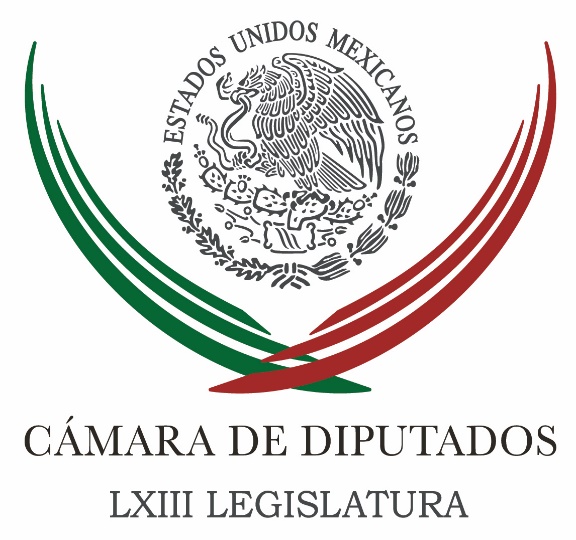 Carpeta InformativaTercer CorteResumen: Va PRD por ajustes a Ley de Ingresos para revertir gasolinazo; respalda protestasPRD pedirá que impuestos extra por 'gasolinazo' vayan al combate a la contaminaciónPide MC en la Cámara de Diputados reducir 37.5 el IEPS a las gasolinasMéxico debe tratar a Trump como enemigo: BarbosaMéxico vigilará que Ford cubra reembolso a SLP: SEAnalizar con seriedad el impacto del gasolinazo pide Mancera a EPNPRI califica como “populismo” intento de la oposición por revertir “gasolinazo”Deja Julio Hernández presidencia de CEAV; nuevo comisionado será propuesto por el presidente03 de enero de 2017TEMA(S): Trabajo Legislativo FECHA: 03/01/17HORA: NOTICIERO: Noticias MVSEMISIÓN: Tercer CorteESTACION: InternetGRUPO: MVSVa PRD por ajustes a Ley de Ingresos para revertir gasolinazo; respalda protestasAngélica Melín, reportera: La fracción parlamentaria del Partido de la Revolución Democrática (PRD) en la Cámara de Diputados anunció que presentará una iniciativa de reforma a los artículos transitorios de la Ley de Ingresos del 2017, a fin de revertir el llamado “gasolinazo”.El coordinador de esa bancada, Francisco Martínez, el vicecoordinador Jesús Zambrano y la vocera Cristina Gaytán, refrendaron el respaldo del Sol Azteca a las protestas ciudadanas en las calles y adelantaron que solicitarán las comparecencias de los titulares de las secretarías de Hacienda, Energía, Pemex y la Comisión Reguladora de Energía para que rindan cuentas ante el Congreso de la Unión y la ciudadanía.El diputado Martínez Neri recalcó que el “gasolinazo” es un duro golpe para la economía de los ciudadanos que la izquierda no puede acompañar ni tolerar, por lo que el perredismo está dispuesto a lanzar una “jornada de lucha” contra el alza en los precios de los combustibles y en apoyo a los ciudadanos inconformes.Por ello, apuntó, es que se están respaldando y promoviendo las protestas de los contribuyentes que han salido a las calles a tomar gasolineras, bloquear el paso en puntos carreteros y manifestar su indignación.El ‘Sol Azteca’ tiene plena calidad moral y política para apoyar las movilizaciones sociales y pedir que se realicen, pero por la vía pacífica, refrendó el coordinador Martínez Neri.Respecto a las alternativas que el PRD propondrá para cubrir la falta de ingresos si el “gasolinazo” se revierte, señaló que se insistirá en adelgazar el aparato burocrático, obligar a los grandes contribuyentes a paguen los impuestos justos y en hacer un uso racional de los recursos públicos.La vocera de la fracción parlamentaria, Cristina Gaytán recalcó que fue a propuesta del Ejecutivo Federal, a través de la Ley de Ingresos 2017, que la mayoría en la Cámara y el Senado de la República avalaron adelantar un año, de 2018 a 2017, la liberación del mercado de las gasolinas. Por ello, la opción es corregir los artículos transitorios de esa normatividad.En su oportunidad, el diputado Zambrano afirmó que los ciudadanos y los legisladores de la oposición no pueden cruzarse de brazos y por ello apoyan las manifestaciones y bloqueos contra el “gasolinazo”; tal y como ya lo han hecho diputados perredistas que han participado en protestas en Michoacán, Oaxaca, Veracruz, San Luis Potosí y otras entidades.“Ya veremos de qué cuero salen más correas”, es decir, si el gobierno se mantiene insensible y asume el costo de su determinación o responde positivamente a las demandas de la sociedad, advirtió.Dijo que el PRD nunca respaldó la Reforma Energética en los términos que fue aprobada por el Partido Revolucionario Institucional (PRI) y el Partido Acción Nacional (PAN) en el Congreso.Zambrano Grijalva añadió que las explicaciones del titular de la Secretaría de Hacienda (SHCP), José Antonio Meade, respecto a que el alza inicial en las gasolinas no tiene que ver con la Reforma Energética, sino con adecuar los precios al mercado internacional, son falsas.Indicó que en su momento, el Ejecutivo Federal justificó los cambios energéticos, con el argumento de que el ajuste en los precios de los combustibles mejoraría la capacidad de la industria.A sabiendas de que esto no sucedería y que lo acordado en el Pacto por México no se cumplió, recordó, el PRD decidió abandonar ese mecanismo de legitimación del Gobierno Federal. “En ninguna manera estuvimos de acuerdo”, apuntó.Por esas razones, aseveró, los diputados perredistas también votaron contra la liberación de los precios de las gasolinas en el marco de la discusión presupuestal del 2017.También por ello, se propondrá la realización de un periodo extraordinario de sesiones antes de febrero, a fin de revertir esa decisión; y se exhortará al Presidente de la República, a que emita un decreto y derogue el aumento de precios en los energéticos.“No avalamos esta liberalización; al contrario, la combatimos en tribuna, la combatimos con diversas declaraciones que dimos aquí en San Lázaro y votamos en contra unánimemente, el grupo parlamentario del PRD, en contra de esas disposiciones, que por la vía de la miscelánea fiscal, en transitorios, incorporaron esta liberalización de la gasolina con los impactos que ahorita estamos teniendo”, remarcó.De igual modo, se pedirán las comparecencias del titular de la Secretaría de Hacienda (SHCP), José Antonio Meade; la Secretaría de Energía (Sener), Pedro Joaquín Coldwell; de Pemex, José Antonio González; y de la Comisión Reguladora de Energía (CRE), para que expliquen los alcances de la liberación de precios y la problemática del desabasto de combustibles en distintos puntos de la República.Contrario a las declaraciones del titular de Hacienda respecto a que el “gasolinazo” solo afectará a quienes más recursos tienen y poseen autos, la población en su conjunto está sufriendo las consecuencias, apuntó Zambrano.El alza en los precios no solo ha aplicado a las gasolinas, sino que también han subido los costos de la energía eléctrica y el gas licuado de petróleo (LP), al igual que los precios de servicios y productos básicos y el transporte público, destacó.En poco tiempo esos factores no solo dispararán el nivel de la inflación, sino que se sumarán a una mayor devaluación del peso frente al dólar que se prevé, llegue a 24 o 25 pesos a finales de este mismo mes, sentenció.En su conjunto, los perredistas refrendaron el respaldo a las protestas que ciudadanos realizan en las calles, gasolineras y casetas de entrada a distintos estados y localidades del país.Añadieron que están dispuestos a impulsar acuerdos y emprender acciones conjuntas con el sector empresarial y organizaciones sociales, como la conformación de un gran “frente nacional”, a fin de resolver la problemática. Masn/mTEMA(S): Trabajo Legislativo FECHA: 03/01/17HORA: NOTICIERO: Noticias MVSEMISIÓN: Tercer CorteESTACION: InternetGRUPO: MVSPRD pedirá que impuestos extra por 'gasolinazo' vayan al combate a la contaminaciónAngélica Melín, reportera: La fracción parlamentaria del Partido de la Revolución Democrática (PRD) en la Cámara de Diputados, anunció que solicitará que parte de los recursos extra que la Federación recaude con el incremento al precio de las gasolinas, vía el cobro impuesto especial a esos productos, se destine al combate a la contaminación.El diputado Fernando Rubio, secretario de la Comisión del Medio Ambiente en el recinto parlamentario, indicó que también se exigirá a las autoridades federales aclarar cuál será el destino de los ingresos a obtener con el aumento de entre 15 y 20 por ciento a los combustibles, como parte de la apertura de ese mercado.Rubio Quiroz afirmó que el Gobierno federal debe informar a la ciudadanía sobre el uso de los ingresos extraordinarios captados a lo largo de 10 años del llamado “gasolinazo”, el cual fue implementado durante la gestión del panista Felipe Calderón.Indicó que la ciudadanía desconoce qué se hizo con los miles de millones que entraron a las arcas federales a partir del cobro de más impuestos especiales a los combustibles, y resulta lamentable, apuntó, que esos recursos no hayan sido invertidos para mitigar la contaminación en estados petroleros ni en el territorio en su conjunto.El legislador recriminó que la autoridad haya impulsado la Reforma Energética con falsos argumentos, como que los recursos excedentes se utilizarían en parte para remediar la contaminación.Agregó que lo anterior confirma que el pago de más impuestos especiales y un mayor precio por los combustibles a partir de este año, tampoco se empleará para mejorar la calidad de vida de los ciudadanos, invertir en más programas sociales, educación, salud y otros rubros necesarios, pues la medida forma parte de una política exclusivamente recaudatoria.En cuanto a su petición de que el ingreso extra por los combustibles, que se calcula en seis pesos por litro de combustible, reiteró que exigirá enviar una parte al combate a la contaminación y otra a la atención de enfermedades respiratorias. Masn/mTEMA(S): Trabajo Legislativo FECHA: 03/01/17HORA: NOTICIERO: Noticias MVSEMISIÓN: Tercer CorteESTACION: InternetGRUPO: MVSPide MC en la Cámara de Diputados reducir 37.5 el IEPS a las gasolinasAngélica Melín, reportera: La fracción parlamentaria del Movimiento Ciudadano (MC) en la Cámara de Diputados se sumó a los pronunciamientos a favor de realizar un periodo extraordinario de sesiones en el Congreso, a fin de revertir el alza en los precios de los combustibles. El coordinador Clemente Castañeda recordó que desde octubre del 2017, su bancada presentó una iniciativa de reforma en materia de ingresos, para reducir en 37.7 por ciento el Impuesto Especial sobre Producción y Servicios (IEPS) aplicable a las gasolinas. Al anunciar que su grupo parlamentario volverá a presentar el planteamiento, el congresista indicó que esa medida permitiría retornar al precio de las gasolinas de 2016.“Convocamos al gobierno del Presidente Enrique Peña a la reflexión, para valorar distintas alternativas que permitan atenuar los efectos del gasolinazo. Si los partidos que son mayoría en la Cámara de Diputados apoyaran esta reforma para reducir el IEPS más de un 30 por ciento podemos volver a los precios de la gasolina de 2016. La reducción de 37.7 por ciento al IEPS, se traduce en promedio en una reducción de 10 por ciento en el precio de la gasolina”, apuntó.De igual modo, manifestó su respaldo a las protestas de los ciudadanos contra el “gasolinazo” y convocó al Gobierno Federal a reconocer que se equivocó al adelantar la liberalización del mercado de las gasolinas.“Este es el momento en el que el Gobierno Federal debe dar marcha atrás en esta lamentable decisión por su propio bien y el del país. Al mismo tiempo queremos dejar claro que respaldamos y reivindicamos el derecho de los ciudadanos a manifestarse contra el alza de las gasolinas. La presión de la sociedad y las manifestaciones de inconformidad deberían sensibilizar al Gobierno Federal, al PRI y a sus aliados. Es momento de que reconozcan que se equivocaron”, abundó. El congresista demandó que los gobiernos estatales no caigan en la “tentación” de reprimir y criminalizar a los ciudadanos que, indignados y contrariados por el alza en los combustibles, han salido a las calles a protestar.Añadió que al igual que otras fracciones parlamentarias de oposición, el MC en la Comisión Permanente del Congreso propondrá llamar a los titulares de las secretarías de Hacienda y Crédito Público (SHCP) y de Energía (SENER), así como al titular de Petróleos Mexicanos (PEMEX).El propósito es que expliquen a la población las razones reales para aumentar de manera abrupta y desproporcionada los precios de las gasolinas, y den la cara a los contribuyentes.Insistió en que si la mayoría del Partido Revolucionario Institucional (PRI) y las bancadas que suelen respaldarla quieren, pueden dar marcha atrás a la liberalización del mercado de los combustibles y “corregir” los errores cometidos en esa materia.“Sí se puede, en la medida en la que el Gobierno Federal sea sensible a las grandes demandas de la población, a la indignación creciente que hay en este tema, y a que tenga voluntad para corregir el rumbo”, refrendó.Argumentó que en 2016, la Federación recaudó 285 mil millones de pesos a través del cobro del IEPS a las gasolinas, lo que representó un excedente de 75 mil millones de pesos con respecto a los 209 mil millones de pesos que el Ejecutivo Federal calculó inicialmente. Masn/mTEMA(S): Trabajo LegislativoFECHA: 3/01/17HORA: 16:54NOTICIERO: Milenio.comESTACIÓN: Online GRUPO: Milenio0México debe tratar a Trump como enemigo: BarbosaEl coordinador del PRD en el Senado demandó al gobierno Federal fijar ya una postura firme, estratégica y digna ante Donald Trump para tratarlo como un enemigo de México.ANGÉLICA MERCADO.- Ciudad de México. El coordinador del PRD en el Senado, Miguel Barbosa, demandó al gobierno fijar ya una postura firme, estratégica y digna ante Donald Trump y tratarlo como lo que es: un enemigo de México”.En entrevista, Barbosa dijo que el retiro de inversiones de Ford ya son acciones concretas del presidente electo contra de México y, por ello, recomendó al presidente Enrique Peña Nieto no acudir a la toma de protesta del próximo presidente de los Estados Unidos.Al referirse a la decisión de Ford de cancelar inversiones en México por mil 600 millones de pesos, el líder de la izquierda en el Senado consideró que es resultado de las presiones que ha hecho el magnate en su calidad de presidente electo.“Lo digo porque tal parece que las acciones que está tomando corresponden a su discurso de campaña y no son contra otros países. Es una muestra de lo que será el gobierno de Trump para afectar nuestra economía, los empleos, el ingreso de la gente y el crecimiento que se refleja a través de las inversiones”, indicó.De su parte la presidenta de la Comisión de Relaciones Exteriores, Gabriela Cuevas, minimizó la decisión de Ford, al señalar que su decisión suena como a un arreglo por debajo con Trump y México no debería sobre reaccionar, porque cuando los estadounidenses se den cuenta que los automóviles les costarán más caros van a protestar.Aunque dijo que es delicado porque deja asomar una visión autoritaria de lo que puede ser una administración autoritaria de lo que sería su gestión.“Yo más bien creo que son asuntos mediáticos de la empresas para ganar-ganar, porque hay que recordar que las empresas de automóviles fueron rescatadas por el gobierno de Estados Unidos y puede haber un arreglo por atrás”.Demandó que México se ponga a trabajar y no sobre reaccionar, sino planear como impulsar el desarrollo de las empresas y darles cadenas de valor.“Lo que México debe hacer es diversificar sus relaciones comerciales y mejorar el TLCAN”, acotó la legisladora.“Yo no estoy segura que haya atrás de esta decisión de Ford presiones, porque ninguna empresa se va a pelear con su dinero por razones políticas, mucho menos por tuitazos de un presidente. Trump cree que se gobierna a tuitazos y no, ni siquiera ha entrado a gobernar”, indicó. Jam/mTEMA(S): Información GeneralFECHA: 3/01/17HORA: 16:49NOTICIERO: Excelsior.comESTACIÓN: Online GRUPO: Excelsior0México vigilará que Ford cubra reembolso a SLP: SEAsegura la reposición por parte de la compañía de cualquier erogación realizada por el gobierno estatal para la facilitación de esta inversión, destacó en un comunicadoNOTIMEX.- CIUDAD DE MÉXICO. El gobierno de la República, a través de la Secretaría de Economía (SE), reiteró su compromiso de seguir haciendo de México un país más competitivo para la inversión nacional y extranjera, como lo demuestra su ascenso de seis lugares en el Índice de Competitividad Global del Foro Económico Mundial en 2016.La dependencia federal informó lo anterior, luego de que hoy la empresa Ford Motor Company anunció la cancelación de su proyecto de inversión en San Luis Potosí, reemplazándolo con la expansión de su planta en Flat Rock, Michigan, para vehículos eléctricos.La decisión, reiteró, también implica un traslado de la producción de vehículos Focus de gasolina a la planta de Ford en Hermosillo, Sonora.En un comunicado, la SE expuso que el gobierno de México "lamenta la decisión de Ford Motor Company de la cancelación del proyecto de inversión en San Luis Potosí y asegura la reposición por parte de la compañía de cualquier erogación realizada por el gobierno estatal para la facilitación de esta inversión".Aseveró que el crecimiento de Ford Motor Company en América del Norte, y particularmente en México, responde a una estrategia de competitividad basada en cadenas globales de valor, en donde Norteamérica compite con otras regiones del mundo.Resaltó que los empleos generados en México contribuyen a mantener empleos manufactureros en Estados Unidos, "que de otra forma hubieran desaparecido ante la competencia asiática".Asimismo, reiteró que el gobierno de la República continúa con su compromiso de seguir haciendo de México un país más competitivo para la inversión nacional y extranjera, como lo demuestra su avance en el Índice de Competitividad Global del Foro Económico Mundial en 2016.Ello, indicó, ha permitido atraer 127 mil millones de dólares de inversión extranjera directa en lo que va de esta administración.Subrayó que México reafirma su posición frente a un esfuerzo de modernización del Tratado de Libre Comercio de América del Norte (TLCAN) que fortalezca las capacidades competitivas.   Jam/mTEMA(S): Información GeneralFECHA: 3/01/17HORA: 17:47NOTICIERO: La Jornada en líneaESTACIÓN: Online GRUPO: La Jornada0Analizar con seriedad el impacto del gasolinazo pide Mancera a EPNGabriela Romero.- Ciudad de México. El jefe de gobierno de la Ciudad de México, Miguel Ángel Mancera Espinosa, consideró que “lo mínimo” que puede hacer el presidente Enrique Peña Nieto es analizar con seriedad el impacto del gasolinazo y hacer los ajustes necesarios.En conferencia de prensa, realizada en el Antiguo Palacio del Ayuntamiento, el mandatario capitalino planteó la posibilidad de establecer un gran acuerdo nacional con los empresarios para ver la manera en que se puedan disminuir los impactos por el alza a la gasolina.Mancera Espinosa reiteró su llamado a que el Ejecutivo federal acuda el próximo lunes a la reunión de la Conferencia Nacional de Gobernadores (Conago), ya que, puntualizó, hasta el momento nadie le ha confirmado que asistirá.El titular del Ejecutivo local remarcó que Peña Nieto debe ver la situación por la que está atravesando México. “Se pueden presentar algunas propuestas, pero el Ejecutivo tiene la facultad de decir hasta dónde puede llegar”, indicó.   Jam/mTEMA(S): Partidos PolíticosFECHA: 3/01/17HORA: 18:02NOTICIERO: 24 Horas.mxESTACIÓN: Online GRUPO: 24 Horas0PRI califica como “populismo” intento de la oposición por revertir “gasolinazo”La vocera del Comité Ejecutivo Nacional, Yulma Rocha, anotó que el gobierno no podía ya seguir sosteniendo un subsidio a las gasolinasNotimex.- La vocera del Comité Ejecutivo Nacional (CEN) del PRI, Yulma Rocha Aguilar, reprochó a los oportunistas políticos por utilizar el tema del alza de la gasolina por un interés meramente electorero y no por la gente.“Se tienen que seguir haciendo esfuerzos para informar a la gente para que no caigan en las garras del oportunismo político de algunos que han salido con la bandera del populismo que van a disminuir y quitar impuestos sin un análisis serio”, aseveró.En entrevista, alertó también en torno aquellos que pretenden asumirse como curanderos de los distintos problemas del país con medidas que impiden ver que México no puede estar ajeno al entorno internacional.Insistió qué hay un área de oportunidad de informar de manera más adecuada y que la gente no caiga en las redes de los oportunistas políticos que pretenden sacar raja política de una situación en la que ellos saben perfectamente que es un esquema al que México tenía que pasar.En cuanto a si habrá costos electorales, la integrante de la dirigencia priista consideró que no debe impactar y reiteró que se debe informar con claridad que si seguía con el subsidio a la gasolina implicaba gran parte del presupuesto de programas importantes como Prospera o el Instituto Mexicano del Seguro Social (IMSS).“Quienes pretenden vincular la parte de decisiones de gobierno con carácter electoral son los que pretender aprovechar el tema, no con interés de la gente, sino partidista”, señaló.Por ello, insistió en que se debe brindar una mayor información para que la gente sepa que ese tipo de decisiones obedecen a proteger las finanzas de un país y sus programas y no encuestas electorales.Sostuvo que el Partido Revolucionario Institucional (PRI) trabajará desde la parte electoral y en función de los mejores candidatos y propuestas.Dijo que quienes pretenden vincular esa decisión de la cual la mayoría fue partícipe para la liberación de los precios adelantarla un año y que ahora se pretenden desmarcar por un interés electoral y no por la gente, no tiene más nombre que oportunistas políticos.La legisladora destacó que México está pasando de un esquema cerrado, donde el gobierno era el único proveedor de la gasolina, tenía un monopolio de los combustibles, a uno abierto de competencia, el cual se aplica en la mayoría de los países del mundo.En este nuevo esquema, detalló, los precios se fijan en función del mercado internacional, tal como sucede en la gran mayoría de los países y por este proceso México debió haber pasado desde hace mucho tiempo y no se hizo por los costos políticos que ello implicaba.Sin embargo, anotó que el gobierno no podía ya seguir sosteniendo un subsidio a las gasolinas que al final beneficiaba a los que más ingresos tienen.Insistió que ya no se podía seguir subsidiando porque de seguir igual se tendría que recurrir a más deuda o aumento de impuestos que también habría generado cuestionamientos.México, aseveró, no se puede sustraer de la dinámica internacional y como la mayor parte de los países el precio de las gasolinas se fijará en función de los mercados internacionales.Reprochó que antes el discurso de la oposición era de reclamo para que la Secretaría de Hacienda dejara de fijar los precios de las gasolinas y ahora que dejó de hacerlo lo utilizan para criticar y no se acuerdan de ese reclamo.Rocha Aguilar afirmó que ahora el esquema permitirá más proveedores y de distintos precios.Reconoció la necesidad de que se haga un esfuerzo mayor para explicar a la ciudadanía el paso que está dando México en ese rubro.   Jam/mTEMA(S): Trabajo Legislativo FECHA: 03/01/17HORA: NOTICIERO: Noticias MVSEMISIÓN: Tercer CorteESTACION: InternetGRUPO: MVSDeja Julio Hernández presidencia de CEAV; nuevo comisionado será propuesto por el presidenteJulio Hernández Barros dejó la presidencia de la Comisión Ejecutiva de Atención a Víctimas (CEAV), tras publicarse este martes en el Diario Oficial de la Federación la reforma a Ley General de Víctimas.El organismo del Gobierno federal subrayó que la ley prioriza y busca agilizar la atención a víctimas de delitos y violaciones a derechos humanos en medidas de ayuda inmediata, apoyo, atención y rehabilitación, así como facilitar el procedimiento para la reparación del daño.Esa norma también introduce el concepto de interés superior de la niñez, que deberá ser considerado de forma primordial en la toma de decisiones sobre una cuestión que la involucre, a fin de que cuando se presenten interpretaciones contradictorias se opte por la que proteja de manera más efectiva los derechos de ese sector.A partir de la entrada en vigor de esa reforma y en un lapso de 90 días, la ley obliga a las entidades federativas a integrar su Comisión de Atención a Víctimas y, de acuerdo con el Artículo Quinto Transitorio, modifica la estructura de la Comisión Ejecutiva de Atención a Víctimas (CEAV) y de un órgano colegiado.De manera que la CEAV se transforma a una institución a cargo de un solo comisionado ejecutivo, quien por única ocasión, dentro de los 30 días siguientes a la publicación de la reforma, será propuesto por el Ejecutivo federal y aprobado por el Senado de la República.Por ello, con base en esa disposición, termina la gestión del comisionado presidente Julio Hernández Barros y del comisionado Adrián Franco Zevada, nombrados en octubre de 2013.El director general de la Asesoría Jurídica Federal, Rubén Vasconcelos Méndez, estará a cargo del organismo del gobierno federal a partir de este miércoles y hasta que se designe nuevo comisionado ejecutivo.“Me voy satisfecho del trabajo realizado y muy agradecido también con el personal de la Comisión Ejecutiva de Atención a Víctimas, con todos y cada uno de los que trabajan aquí, a los que les agradezco su empeño, su solidaridad, su lealtad y el cariño por las víctimas”, dijo Hernández Barros.Respecto a las víctimas, el ex comisionado presidente comentó que “a los que más dolor han sufrido, a los que el delito o la violación a los derechos humanos los ha dejado cercenados del alma con ellos mi solidaridad, mi cariño y de donde esté seguiré luchando por sus derechos y seguiré acompañándolos en su lucha”. Masn/m